M4: Erarbeitung II - AufgabenDaten und Fakten zur Alkohol und Drogen im Straßenverkehr Löst die Quizaufgaben mithilfe des Materials M5 „Fact Sheet: Alkohol und Drogen im Straßenverkehr“!Basis-AufgabenWie hoch ist der Anteil der Verkehrstoten, die auf Alkoholeinfluss im Straßenverkehr zurückzuführen sind (im Jahr 2015)
  5 Prozent 	  7 Prozent	  	  15 Prozent 	  23 ProzentRichtig oder falsch? Entscheidet, welche Aussage zutrifft.Wie viel Prozent der 18- bis 25-Jährigen betreiben mindestens einmal im Monat Rauschtrinken (viel Alkohol wird in kurzer Zeit getrunken, mit dem erklärten Ziel, betrunken zu werden)? (gerundete Zahlen)
  12 Prozent		  25 Prozent		  35 Prozent		  48 ProzentDie gleiche Menge Alkohol wird oft unterschiedlich wahrgenommen: Man fühlt sich mal mehr, mal weniger betrunken. Nennt sechs Faktoren, die diese Wirkung von Alkohol beeinflussen: Lara war auf einer Party bei Freunden. Es ist ziemlich spät geworden und sie fühlte sich betrunken. Lara übernachtete bei ihren Freunden, weil sie nicht mehr fahren wollte. Am nächsten Morgen fährt sie mit ihrem Moped von dort direkt in die Schule. Warum ist Laras Verhalten trotzdem riskant?

																																																												Beantwortet folgende Fragen zur Gesetzeslage zu Alkohol und Drogen im Straßenverkehr:Ab welchem Blutalkoholwert außerhalb der Probezeit kann es zum Führerscheinentzug, Geldstrafe oder Punkten kommen, wenn man sich auffällig verhält oder einen Unfall verursacht?
	  PromilleAb welchem Blutalkoholwert ist Autofahren eine Ordnungswidrigkeit?
 	 Promille

Mit welcher Strafe muss man rechnen, wenn man mit dieser Blutalkoholkonzentration erwischt wird?Ab welcher Blutalkoholkonzentration begeht man eine Straftat?
	  Promille

Mit welcher zusätzlichen Strafe muss man rechnen, wenn man mit dieser Blutalkoholkonzentration erwischt wird?Welche Folgen hat es, wenn bei einem Autofahrer 1,6 Promille gemessen werden?
																						 Welche Bestimmungen gelten für Radfahrer und Alkohol? (Stichpunkte)
																						
Welche Bestimmungen gelten für Drogen im Straßenverkehr?
																																																																		Erläutert in eigenen Worten, warum die Rechtsprechung keine festen Werte für die Drogenkonzentration im Blut festgelegt hat wie bei der Promille-Grenze bei Alkohol.
																																				Weiterführende AufgabenMit folgender Gleichung könnt ihr die Konzentration von Alkohol im Blut berechnen: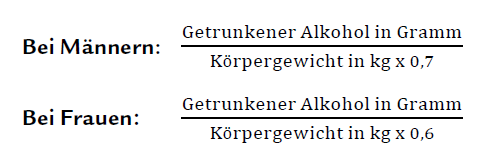 Erklärung:Die Konzentration von Alkohol im Blut wird in Promille berechnet. „Pro“ (lateinisch) bedeutet „von“, „mille“ bedeutet „Tausend“. Ein Kilogramm hat 1000 Gramm.Die errechnete Zahl gibt an, wie viel Milligramm Alkohol pro Kilogramm (1000 Gramm) Blut im Körper sind: 1 Promille = 1 Gramm Alkohol pro 1 Kilogramm BlutBerechnet den Promille-Gehalt (gerundet): Cem wiegt 82 Kilo. Er hat 2 Flaschen Bier (0,5L) getrunken. 
Das entspricht etwa 40 Gramm Alkohol. 
Cem hat 		  Promille Alkohol im Blut.Hannah wiegt 60 Kilo. 
Sie hat zwei "Viertele" Weißwein (0,25L) und einen Tequila getrunken. 
Das entspricht etwa 50 Gramm Alkohol. 
Hannah hat 		  Promille Alkohol im Blut.Kevin wiegt 75 Kilo. 
Er hat einen halben Liter Bacardi getrunken. 
Das entspricht 150 Gramm Alkohol.
Kevin hat 		 Promille Alkohol im Blut.Berechnet, wie der Körper den Alkohol im Blut abbaut. 
Wie viel Zeit braucht es, bis die Jugendlichen einen Promillewert von 0,5 aufweisen?
Cem:		 Stunden
Hannah:		 Stunden
Kevin:		 Stunden

Nach wie vielen Stunden sind alle drei wieder völlig nüchtern (0,0 Promille)? 
Cem:		 Stunden
Hannah:		 Stunden
Kevin:		 StundenHinweis: Um diese Frage zu beantworten, müsst ihr im Fact Sheet nachschauen, wie viel Promille der Körper in einer Stunde abbaut.

Rechenweg: (Anfangsalkoholgehalt – Endalkoholgehalt) : Abbaurate = ZeitAngenommen, Cem, Hannah und Kevin hätten gleichzeitig um 11 Uhr abends in kurzer Zeit den Alkohol getrunken. Um 8 Uhr am nächsten Morgen fahren sie jeweils motorisiert in die Schule. Beurteilt, ob das Verhalten in Ordnung ist:

Cem: 																							
Hannah: 																							
Kevin:  																							Erschließt hieraus, warum Promillerechner-Apps trügerisch sind und oft falsche Werte berechnen: 
																																				 Ordnet zu, wie sich der Alkoholgehalt auf den Körper auswirkt:
um 1 Promille und mehr  |  ab ca. 0,2 Promille  |  ab ca. 2 Promille
Betäubungsstadium: Gedächtnis- und Orientierungsstörungen: 			
Rauschstadium: Gemütsveränderung, Gleichgewichts- und Sprachstörungen: 				
Verhaltensänderung: Enthemmung, Sehfähigkeit, Konzentration und Koordination eingeschränkt: ab ca. 			

In welchem Zustand sind jeweils Cem, Hannah und Kevin?
Cem 																							
Hannah 																							
Kevin 																							 LösungenBasis-AufgabenWie hoch ist die Anzahl der tödlichen Unfälle, die auf Alkoholeinfluss zurückgehen (im Jahr 2015)?
  5 Prozent 	  7 Prozent	  	  15 Prozent 	  23 ProzentRichtig oder falsch? Entscheidet, welche Aussage zutrifft.Wie viel Prozent der 18- bis 25-Jährigen betreiben mindestens einmal im Monat Rauschtrinken (viel Alkohol wird in kurzer Zeit getrunken, mit dem erklärten Ziel, betrunken zu werden)? (gerundete Zahlen)
  12 Prozent		  25 Prozent		  35 Prozent		  48 ProzentDie gleiche Menge Alkohol wird oft unterschiedlich wahrgenommen: Man fühlt sich mal mehr, mal weniger betrunken. Nennt sechs Faktoren, die diese Wirkung von Alkohol beeinflussen: Alkoholverträglichkeit: Wer häufig trinkt, merkt die Wirkung von Alkohol nicht so stark.Gemütszustand: Wer schlecht drauf ist, spürt den Alkohol stärker.Körperliche Verfassung: Wer krank oder müde ist, spürt den Alkohol stärker.Alkohol/Drogen und Medikamente beeinflussen sich gegenseitig, sodass die Alkoholwirkung sich verstärken kann.Essen: Mit leerem Magen ist man schneller betrunken.Koffein vermittelt das Gefühl, nicht so viel getrunken zu haben.
Lara war auf einer Party bei Freunden. Es ist ziemlich spät geworden und sie fühlte sich betrunken. Lara übernachtete bei ihren Freunden, weil sie nicht mehr fahren wollte. Am nächsten Morgen fährt sie mit ihrem Moped von dort direkt in die Schule. Warum ist Laras Verhalten trotzdem riskant?
Lara muss damit rechnen, dass sie am Morgen nach der Party noch Restalkohol im Körper hat. Es braucht etwa drei bis vier Stunden, bis sie 0,5 Promille abbaut. Wenn sie sich stark betrunken fühlte, wird sie jedoch mehr Alkohol im Blut gehabt haben und die Abbauzeit dauert entsprechend länger.   Beantwortet folgende Fragen zur Gesetzeslage zu Alkohol und Drogen im Straßenverkehr:Ab welchem Blutalkoholwert außerhalb der Probezeit kann es zum Führerscheinentzug, Geldstrafe oder Punkten kommen, wenn man sich auffällig verhält oder einen Unfall verursacht?
0,3 PromilleAb welchem Blutalkoholwert ist Autofahren eine Ordnungswidrigkeit?
 0,5 Promille

Mit welcher Strafe muss man rechnen, wenn man mit dieser Blutalkoholkonzentration erwischt wird?500 € Geldbuße2 Punkte in Flensburgeinmonatiges Fahrverbot
Ab welcher Blutalkoholkonzentration begeht man eine Straftat?
1,1 Promille

Mit welcher Strafe muss man rechnen, wenn man mit dieser Blutalkoholkonzentration erwischt wird?FührerscheinentzugGeldstrafe
Welche zusätzlichen Folgen hat es, wenn bei einem Autofahrer eine Blutalkoholkonzentration von 1,6 Promille oder höher gemessen werden?
Medizinisch-psychologische Untersuchung (MPU) Welche Bestimmungen gelten für Radfahrer und Alkohol? (Stichpunkte)
Strafe nicht nach fester Promillezahl, sondern aufgrund des Verhaltens im Straßenverkehr
Welche Bestimmungen gelten für Drogen im Straßenverkehr?
Wer unter Drogen ein Kraftfahrzeug fährt, begeht eine Ordnungswidrigkeit. Es gibt keine genauen Grenzwerte, der Nachweis von Drogen im Blut genügt. Bei positiven Testergebnissen kann es zu hohen Strafen kommen wie MPU, Führerscheinentzug, Bestrafung nach dem Betäubungsmittelgesetz.Erläutert in eigenen Worten, warum die Rechtsprechung keine festen Werte für die Drogenkonzentration im Blut festgelegt hat wie bei der Promille-Grenze bei Alkohol.
Der Einfluss von Drogen auf den Körper ist nicht kalkulierbar.Weiterführende AufgabenMit folgender Gleichung könnt ihr näherungsweise die Konzentration von Alkohol im Blut berechnen:Erklärung:Die Konzentration von Alkohol im Blut wird in Promille berechnet. „Pro“ (lateinisch) bedeutet „von“, „mille“ bedeutet „Tausend“. Ein Kilogramm hat 1000 Gramm.Die errechnete Zahl gibt an, wie viel Milligramm Alkohol pro Kilogramm (1000 Gramm) Blut im Körper sind:  1 Promille = 1 Gramm Alkohol pro 1 Kilogramm BlutBerechnet den Promillegehalt (gerundet): Cem wiegt 82 Kilo. Er hat 2 Flaschen Bier (0,5L) getrunken. 
Das entspricht etwa 40 Gramm Alkohol. 
Cem hat 0,7 Promille Alkohol im Blut.Hannah wiegt 60 Kilo. 
Sie hat zwei "Viertele" Weißwein (0,25L) und einen Tequila getrunken. 
Das entspricht etwa 50 Gramm Alkohol. 
Hannah hat 1,4 Promille Alkohol im Blut.Kevin wiegt 75 Kilo. 
Er hat einen halben Liter Bacardi getrunken. 
Das entspricht 150 Gramm Alkohol.
Kevin hat 2,9 Promille Alkohol im Blut.Berechnet, wie der Körper den Alkohol im Blut abbaut. 
Wie viel Zeit braucht es, bis die Jugendlichen einen Promillewert von 0,5 aufweisen (gerundet)?
Cem:	1,3 Stunden
Hannah:	6,9 Stunden
Kevin:	16 Stunden

Nach wie vielen Stunden sind alle drei wieder völlig nüchtern (0,0 Promille)? 
Cem:	4,7 Stunden
Hannah:	10,7 Stunden
Kevin:	19,3 StundenHinweis: Um diese Frage zu beantworten, müsst ihr im Fact Sheet nachschauen, wie viel Promille der Körper in einer Stunde abbaut.

Rechenweg: (Anfangsalkoholgehalt – Endalkoholgehalt) : Abbaurate = ZeitAngenommen, Cem, Hannah und Kevin hätten gleichzeitig um 11 Uhr abends in kurzer Zeit den Alkohol getrunken. Um 8 Uhr am nächsten Morgen fahren sie jeweils motorisiert in die Schule. Beurteilt, ob das Verhalten in Ordnung ist:

Cem: Cem ist um 8 Uhr wieder nüchtern, er könnte fahren.
Hannah: Hannah hat noch einen Restalkoholgehalt von etwa 0,5 Promille im Blut, damit ist sie nicht fahrtüchtig.
Kevin:  Kevin wird erst gegen 17.30 Uhr am nächsten Tag wieder nüchtern sein, er ist absolut fahruntüchtig am Morgen.Erschließt hieraus, warum Promillerechner-Apps trügerisch sind und oft falsche Werte berechnen: Promillewert sagt nichts über die wirkliche Fahrtüchtigkeit aus. Ordnet zu, wie sich der Alkoholgehalt auf den Körper auswirkt:
um ca. 1 Promille und mehr  |  ab ca. 0,2 Promille  |  ab ca. 2 Promille
Betäubungsstadium: Gedächtnis- und Orientierungsstörungen: ab 2 Promille
Rauschstadium: Gemütsveränderung, Gleichgewichts- und Sprachstörungen: um ca. 1 Promille und mehr
Verhaltensänderung: Enthemmung, Sehfähigkeit, Konzentration und Koordination eingeschränkt: ab ca. 0,2 Promille

In welchem Zustand sind jeweils Cem, Hannah und Kevin?
Cem hat eine eingeschränkte Konzentration und Koordination, er ist nicht mehr fahrtüchtig.
Hannah ist bereits in einem Rauschstadium und somit absolut fahruntüchtig. 
Kevin ist wahrscheinlich bereits bewusstlos und muss im Krankenhaus wegen einer Alkoholvergiftung behandelt werden. Die tatsächliche Zahl der Unfälle unter Einfluss berauschender Mittel ist höher als die offiziellen Angaben, weil nicht immer überprüft wird, ob die Beteiligten am Unfall alkoholisiert waren oder Drogen genommen haben.  richtig  falschAlkohol und Drogen im Straßenverkehr sind vor allem ein Problem bei jüngeren Verkehrsteilnehmerinnen und -teilnehmern.  richtig  falschFahranfänger bauen die meisten Unfälle auf dem Weg zur Arbeit/Schule/zum Ausbildungsplatz.  richtig  falschFahrten unter Drogeneinfluss finden vor allem in Großstädten statt, weil dort das Verkehrsaufkommen größer ist als auf dem Land.  richtig  falschBesonders jüngere Menschen haben ein ausgeprägtes Unrechts- und Gefahrenbewusstsein, weil die Aufklärungsarbeit noch frisch im Gedächtnis ist.   richtig  falschDie tatsächliche Zahl der Unfälle unter Einfluss berauschender Mittel ist höher als die offiziellen Angaben, weil nicht immer überprüft wird, ob die Beteiligten am Unfall alkoholisiert waren oder Drogen genommen haben.  richtig  falschAlkohol und Drogen im Straßenverkehr sind vor allem ein Problem bei jüngeren Verkehrsteilnehmerinnen und -teilnehmern.  richtig  falschFahranfänger bauen die meisten Unfälle auf dem Weg zur Arbeit/Schule/zum Ausbildungsplatz.  richtig  falschFahrten unter Drogeneinfluss finden vor allem in Großstädten statt, weil dort das Verkehrsaufkommen größer ist als auf dem Land.  richtig  falschBesonders jüngere Menschen haben ein ausgeprägtes Unrechts- und Gefahrenbewusstsein, weil die Aufklärungsarbeit noch frisch im Gedächtnis ist.   richtig  falsch